Betaling for deltakarar i Stord Rundt i Leirvik Gjestehamn 2018Det er i hamna mogleg å nytta både betalingsautomat og app «GoMarina».Her skal dåke velga «Stord Rundt Regatta» - pris vil vera kr. 150 uansett storleik på båt.Ved bruk av app Go Marina – vil kode til serviceanlegget og korleis få gratis wifi stå på kvitteringen.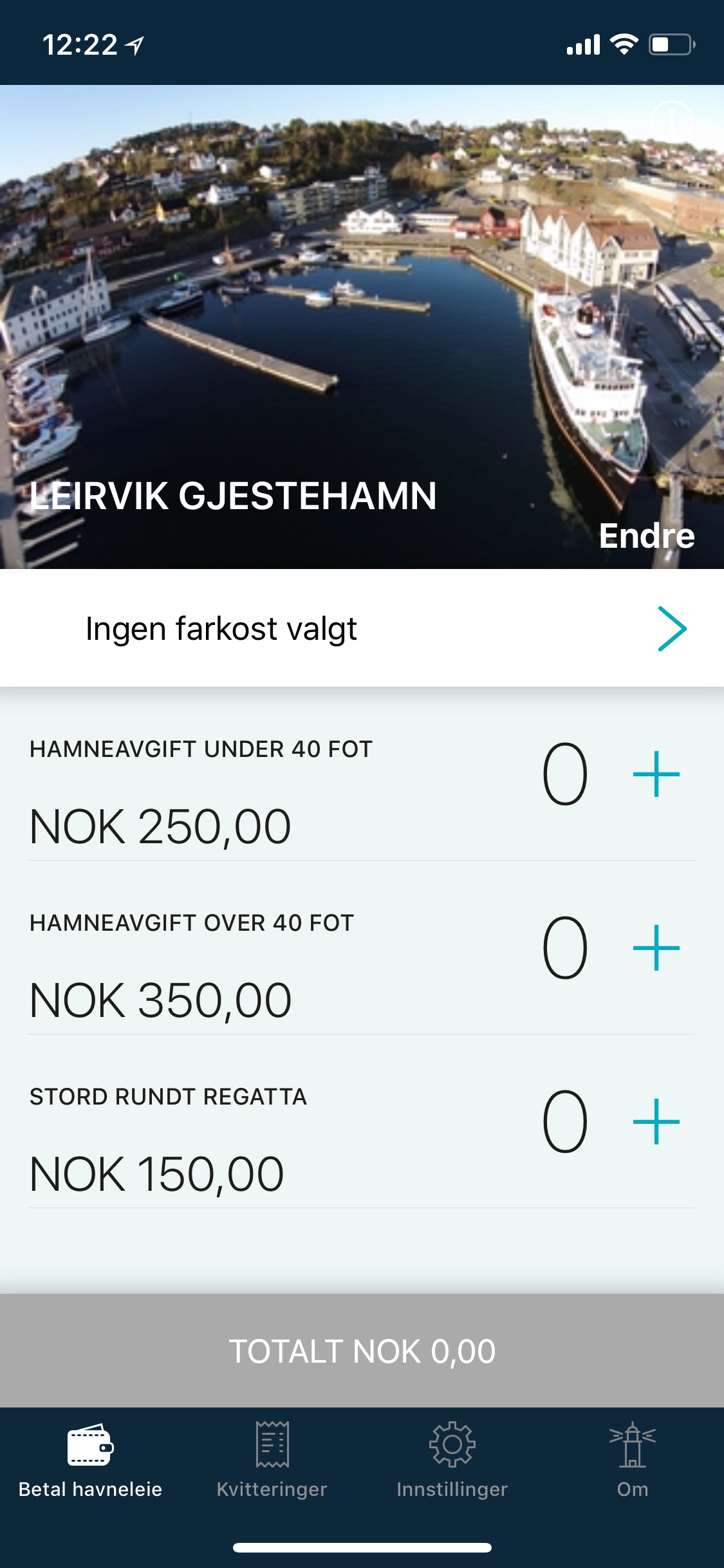 Betalingsautomat – trykk først betal og du frå tre val – bruk her Stord Rundt Regatta.Kode til serviceanlegget og korleis få gratis wifi vil stå på billetten.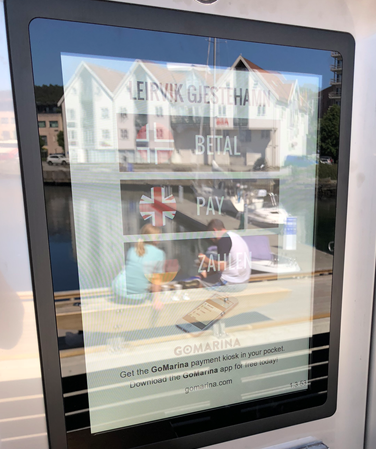 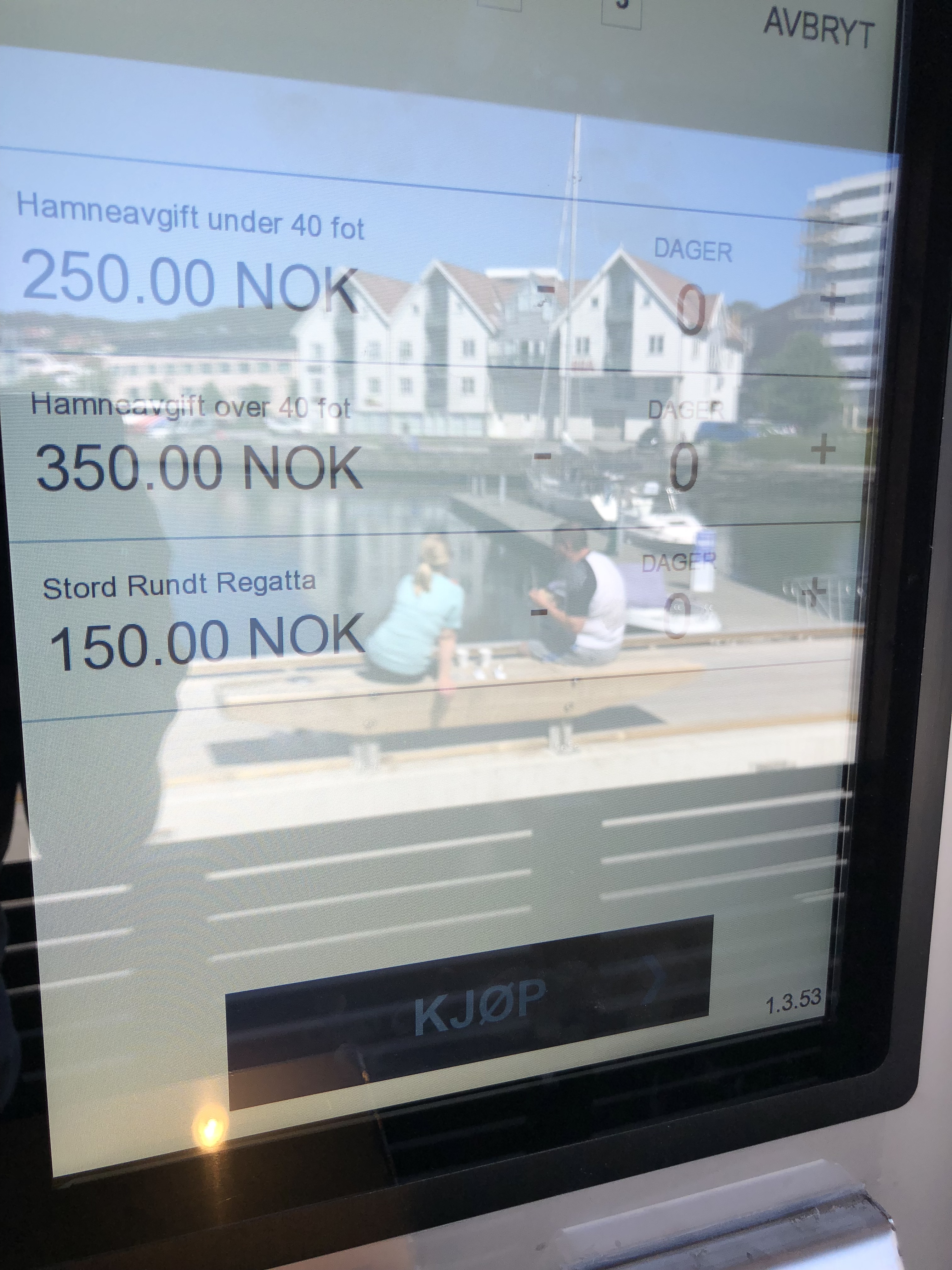 Søppelcontainer er ved servicebygget (restavfall)Servicebygg, straum og vatn er inklusive i prisen.